SPOJENÁ ŠKOLA – športový areál na Jarmočnej ulici č. 5 v HlohovciŠportový deňVýsledky – 25. máj 2022A T L E T I K AChlapci 							Dievčatá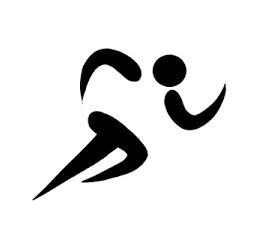 Beh 50 metrov							Beh 50 metrov	1. Burian Kristian	6,21 s 	II.PJs				1. Juríková Kristína	8,73 s	I.PJs2. Strapák Matej	7,20 s 	III.M				2. Čambálová Pamela	8,95 s	II.C3. Cabadaj Jozef	7,30s 	III.M				3. Balážová Štefánia	8,98 s	II.PJs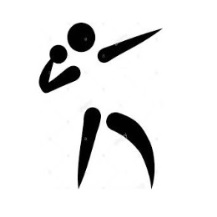 Vrh medicinbalom						Vrh medicinbalom 1. Sitai Mário		890 cm	I.S				1. Vatterová Sofia	664 cm	II.PJ2. Herman Adrián	834 cm	II.C				2. Juríková Kristína	651 cm	I.PJs3. Burian Kristian	833 cm	II.PJs				3. Hurtová Karolína	602 cm	III.PJs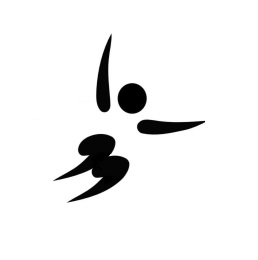 Skok do diaľky						Skok do diaľky1. Cabadaj Jozef	454 cm	III.M				1. Juríková Kristína	311 cm	I.PJs2. Burian Kristian	440 cm	III.PJs				2. Čambálová Pamela	310 cm	II.C3. Strapák Matej	433 cm	III.M				3. Hurtová Karolína	273 cm	III.PJs				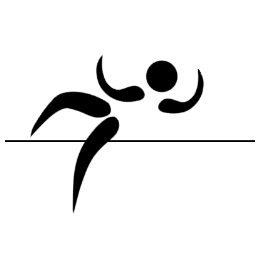 Skok do výšky 							Skok do výšky1. Cabadaj Jozef	150 cm	III.M				1. Čambálová Pamela	85 cm	II.C2. Burian Kristian	145 cm	III.PJs				2. Pauflerová Emília	80 cm 	I.PJ3. Cabadaj Lukáš	135 cm	III.M				3. Okoličányiová Kristína 75 cm II. C    Chrzaszcz Adrián	135 cm	III.M    Strapák Matej	135 cm	III.MSPOJENÁ ŠKOLA – športový areál na Jarmočnej ulici č. 5 v HlohovciŠportový deňVýsledky – 25. máj 2022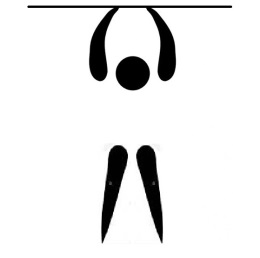 Hrazda - vis 							Hrazda – vis1. Cabadaj Lukáš	1:35 min III.M				1. Balážová Štefánia	33 s	II.PJs2. Chrzaszcz Adrián	1:20 min III.M				2. Vatterová Sofia	31 s	II.PJ    Malík Erik		1:20 min II.PJs				3. Pauflerová Emília	25 s 	I.PJ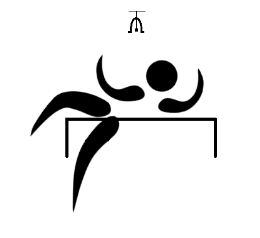 Zvonček – výkop						Zvonček – výkop1. Krakovský Peter	37 x	I.Gs				1. Šírová Terézia	33 x	III.PJs2. Rehák Lukáš		25 x	I.Gs				2. Tokošová Kristína	31 x	I.PJs3. Fejtl Ján		22 x	III.MNs			3. Rácová Michaela	12 x	I.PJs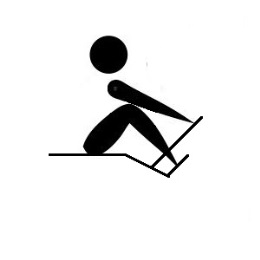 Veslovanie – trenažér 						Veslovanie – trenažér3. Strapák Matej	60 x	III.M				1. Mihoková Kamila	52 x	I.G2. Sitai Mário		54 x	I.S				2. Stojková Chanel	51 x	I.G3. Váry Ľubomír	52 x	II.C				3. Skladaná Diana	33 x	I.G